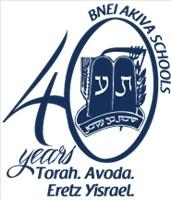 Grade 11/12 Rabbi Effie Kleinbergekleinberg@bastoronto.orgCOURSE DESCRIPTION:The Lubavitcher Rebbe once said that studying the weekly parasha is to “lachyot im ha’zman”- live with the times. Each parasha informs our current lives in there here and now. This class will focus on studying the parasha through the eyes of the greatest commentaries spread throughout Jewish history. The beauty of the course is the ebb and flow of studying parasha. Each week stands alone in terms of its content, yet the skills and experience build from week to week as one delves deeper and deeper into the text, its commentaries, and its everlasting meaning. Each week of the course, a new skill or activity will be taught and displayed by the students through hands-on, student-driven, creative learning.COURSE RESOURCES:All course resources will be accessed through the Google Classroom portal. COURSE OBJECTIVES:Students will become familiar with the weekly parasha incorporating the parashiyot at the end of the Book of Devarim and the entire Book of Bereishit.Students will learn new skills to analyze and organize the text and commentaries.Students will produce individual and group compilations and presentations.Students will apply their ideas, creations, and new understandings to their everyday lives.ASSESMENT AND EVALUATION:COURSE SCHEDULE & OUTLINE: Parashat Shoftim- “Cities of Refuge: Of Murderers and Priests” (week of Sept. 5)What is parashat HaShavua? ActivityParashat Ki Teitzei- “Hashavat Aveida: Returning Lost Souls” (week of Sept. 12)#74mitzvot- Ta’amei HaMitzvot ActivityParashat Ki Tavo- "Where are my Blessings Hiding?" (week of Sept. 19)Comment Like Rashi and Ramban! Activity Parashat Nitzavim- “How to say Sorry” (week of Sept. 26)Preparing for the Yemei HaTeshuva- Source Sheet Maker ActivityParashat Vayeilech- "The Most Successful Prophet in History" (week of Oct. 3)Book of Yonah- Story Maker ActivityParashat Ha’Azinu- “The Sweet Songs of the Torah” (week of Oct. 10)The Torah of Sukkot- Divrei Torah CompilationParashat Bereishit- “The Roots of our Claim to the Land of Israel" (week of Oct. 24)“The ears of the Audience” ActivityParashat Noach- "The Danger and Power of a Good Drink" (week of Oct. 31)READ. THE. TEXT. - What really happened to Noach?Parashat Lech-Lecha- "Did our Forefathers make Mistakes?" (week of Nov. 7)“You Be the Judge”: Were the Avot perfect?Parashat Vayera- “The Silent Journey to Har HaMoriah” (week of Nov. 14)Avraham’s Ten Tests ActivityParashat Chayei Sarah- "A Dark Cave Filled with Light" (week of Nov. 21)What comes first? What comes second? Ordering of Parshiyot ActivityParashat Toldot-  (week of Nov. 28)“Clash of the Titans”- When Commentaries disagree ActivityParashat Vayetzei (week of Dec. 5)ChiasmaParashat Vayishlach (week of Dec. 12)Is the Torah a History Book? A book of law? A book of lessons?Parashat Vayeshev (week of Dec. 19)Dramatic Performance: The Sale of YosefParashat Vayechi (week of Jan. 9)Ma’aseh Avot Siman L’Banim-Parashat Shemot (week of Jan. 16)Wild Midrashim- Where did the Rabbi’s get it from?Assessment CategoriesAssessment CategoriesMethods of EvaluationMethods of EvaluationKnowledge/Understanding30%Participation, Discussion, Group Work30%Inquiry/Thinking/Application60%Assignments 60%Communication20%Presentations, Compilations20%Total100%Total100%